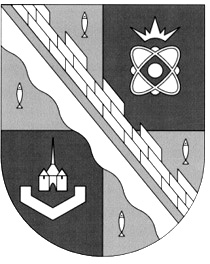 администрация МУНИЦИПАЛЬНОГО ОБРАЗОВАНИЯ                                        СОСНОВОБОРСКИЙ ГОРОДСКОЙ ОКРУГ  ЛЕНИНГРАДСКОЙ ОБЛАСТИпостановлениеот 22/04/2019 № 903О подготовке и проведении Всероссийскойпереписи населения 2020 года на территорииСосновоборского городского округа         В целях своевременного выполнения комплекса работ по подготовке и проведению Всероссийской переписи населения в 2020 году на территории Сосновоборского городского округа, проводимых в соответствии с Федеральным законом от 25 января 2002 года № 8-ФЗ ”О Всероссийской переписи населения”, постановлением Правительства Российской Федерации от 29 сентября 2017 года                     № 1185 ”Об образовании Комиссии Правительства Российской Федерации по проведению Всероссийской переписи населения 2020 года”, постановлением Правительства Ленинградской области от 05.03.2019 года № 89 ”О подготовке и проведении Всероссийской переписи населения 2020 года на территории Ленинградской области” и распоряжением Правительства Российской Федерации          от 4 ноября 2017 года № 2444-р ”Об организации Всероссийской переписи населения в 2020 году”, администрация Сосновоборского городского округа постановляет:1.Утвердить Положение о комиссии по подготовке и проведению Всероссийской  переписи населения 2020 года на территории Сосновоборского городского округа (Приложение № 1).2. Утвердить План работы комиссии по подготовке и проведению Всероссийской переписи населения 2020 года на территории Сосновоборского городского округа (Приложение № 2).3. Утвердить План мероприятий по подготовке и проведению Всероссийской переписи населения 2020 года на территории Сосновоборского городского округа (Приложение № 3).4. Принять к сведению, что ответственным за обеспечение выполнения мероприятий по подготовке и проведению Всероссийской переписи населения 2020 года во взаимодействии со структурными подразделениями администрации городского округа является Отдел государственной статистики в г. Ломоносове (включая специалистов в г.Кронштадте, г.Сосновом Бору) Петростата. 5. Отделу по связям с общественностью (пресс-центр) Комитета по общественной безопасности и информации разместить настоящее постановление на официальном сайте Сосновоборского городского округа. 6. Общему отделу администрации обнародовать настоящее постановление на электронном сайте городской газеты ”Маяк”. 7. Настоящее постановление вступает в силу со дня официального обнародования. 8. Контроль за исполнением настоящего постановления возложить на первого заместителя главы администрации Сосновоборского городского округа Лютикова С.Г.Глава администрацииСосновоборского городского округа                                                             М.В.Воронковисп. Вакарчук А.В. (ОЭР)т. 62849; ЛЕСОГЛАСОВАНО: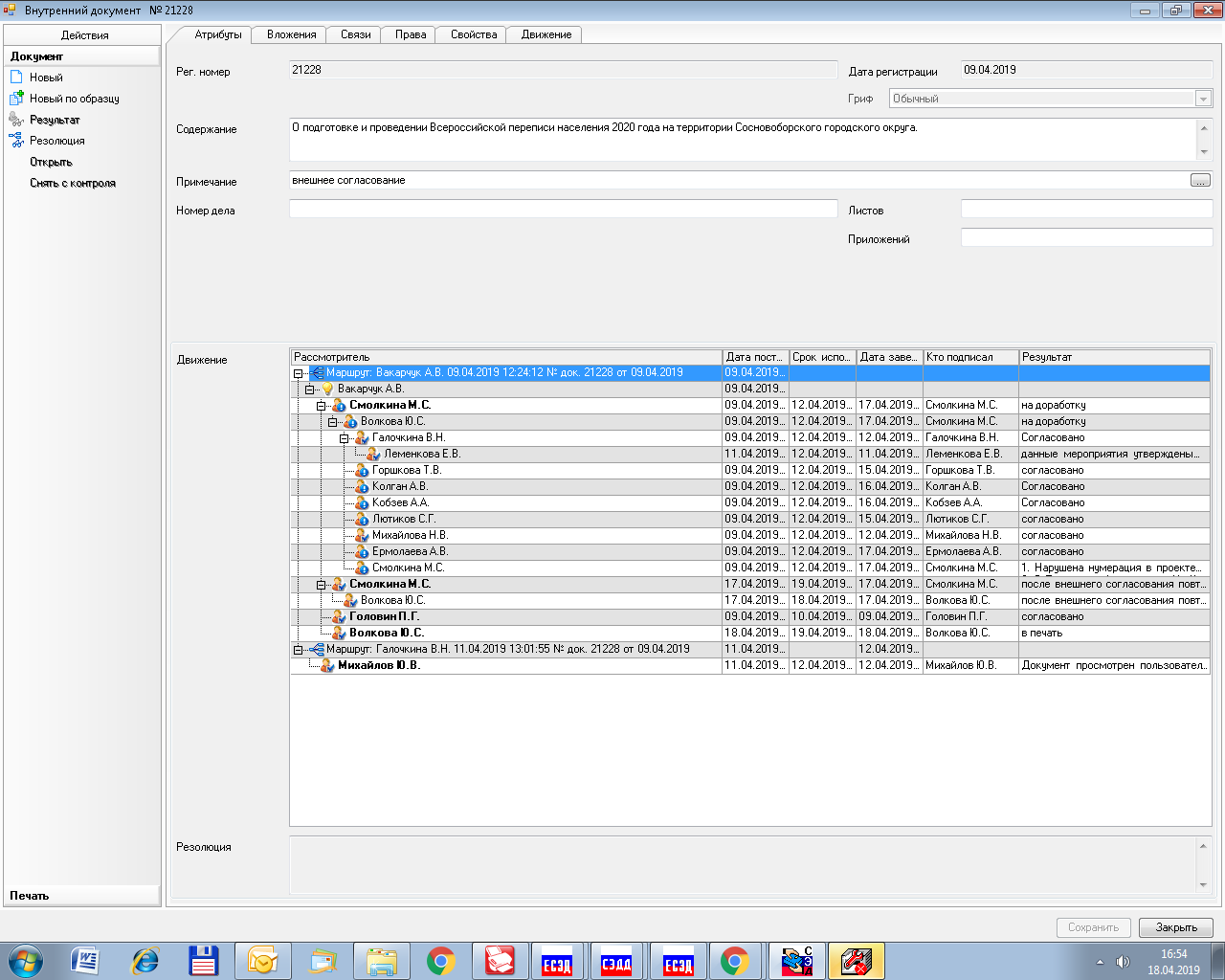 Директор Сосновоборского филиала ГКУЦЗН ЛО_________________________А.В.Иванов16.04.2019И.о. начальника ОМВД России по г. Сосновый Бор________________________К.В.Островский15.04.2019Начальник отдела государственной статистики вг. Ломоносове (включая специалистов в г. Кронштадте,г. Сосновом Бору)______________________________Е.И.Кулагина16.04.2019Рассылка:ОЭР, пресс-центр, общ. отд,  КАГиЗ, КЖКХ, филиал ГКУ ЦЗН ЛО, КУМИ, ОВБиДХ, Жил. отд.,ОМВД по г. Сосновый Бор,  Статистика (2экз).УТВЕРЖДЕНО                                                                       постановлением администрации                                                                       Сосновоборского городского округаот 22/04/2019 № 903											                             (Приложение №1)ПОЛОЖЕНИЕо комиссии по подготовке и проведению Всероссийской переписи населения 2020 года на территории Сосновоборского городского округа1. Общие положения:      	1.1. Комиссия по подготовке и проведению Всероссийской переписи населения 2020 года на территории Сосновоборского городского округа (далее – комиссия) образована в целях своевременного выполнения комплекса работ по подготовке и проведению Всероссийской переписи населения в 2020 году.	1.2. Комиссия осуществляет свою деятельность во взаимодействии с федеральными органами исполнительной власти, территориальными органами федеральных органов власти, исполнительными органами государственной власти, органами местного самоуправления и иными организациями.	1.3. Комиссия в своей деятельности руководствуется Конституцией Российской Федерации, федеральным законодательством, областным законодательством, а также настоящим Положением.      	2.  Функции комиссии:                 - обеспечение координации деятельности территориальных структур федеральных органов власти со структурными подразделениями администрации городского округа и иными органами и организациями по вопросам подготовки и проведения Всероссийской переписи населения 2020 года;        	 - выработка предложений по вопросам подготовки и проведения переписи;	 - анализ и решение проблем, возникающих при подготовке и проведению переписи населения; - иные функции, связанные с подготовкой и проведением переписи населения.         	3. Права комиссии:        	3.1. Запрашивать и получать в установленном порядке от территориальных органов федеральных органов исполнительной власти, структурных подразделений администрации городского округа и  иных органов и организаций необходимые для работы материалы и информацию по вопросам, относящимся к её компетенции.        	3.2. Приглашать на заседания комиссии представителей территориальных структурных органов исполнительной власти и иных организаций, для содействия в подготовке и проведению Всероссийской переписи населения 2020 года.	3.3. Заслушивать на заседаниях комиссии должностных лиц, ответственных за выполнение планов мероприятий по подготовке и проведению Всероссийской переписи населения 2020 года, а также доклады членов комиссии.	3.4. Вносить в установленном порядке на рассмотрение комиссии предложения, относящиеся к компетенции комиссии.	3.5. Направлять в территориальные структуры федеральных органов власти, структурные подразделения администрации городского округа, иным органам и организациям рекомендации по вопросам Всероссийской переписи населения 2020 года.	4. Организация деятельности комиссии:	4.1. Комиссия образуется постановлением Главы администрации Сосновоборского городского округа.	4.2. В состав комиссии входят представители территориальных структур федеральных органов исполнительной власти, структурных подразделений администрации городского округа, представителей иных организаций, в том числе средств массовой информации.	4.3. Комиссия осуществляет свою деятельность в соответствии с планом работы комиссии.	4.4. Заседания комиссии проводятся по мере необходимости.	4.5. Заседание комиссии правомочно, если на нем присутствует более половины членов комиссии. Члены комиссии могут участвовать в заседаниях с правом замены (в случае их отсутствия по уважительной причине). В заседаниях может принимать участие лицо официально его замещающее, согласно утвержденных правоустанавливающих  документов.	4.6. Решения комиссии принимаются простым большинством голосов присутствующих на заседании членов комиссии путем открытого голосования. В случае равенства голосов решающим является голос председателя на заседании комиссии.	4.7. Решения комиссии оформляются протоколом, который подписывается председателем на заседании комиссии.	4.8. Решения комиссии, принятые в пределах её компетенции, являются обязательными для членов комиссии и должностных лиц, ответственных за выполнение планов мероприятий по подготовке и проведению Всероссийской переписи населения 2020 года.	4.9. Председатель комиссии:- утверждает план мероприятий по подготовке и проведению Всероссийской переписи населения 2020 года и иные документы, относящиеся к подготовке и проведению Всероссийской переписи населения 2020 года;- руководит деятельностью комиссии;- определяет порядок рассмотрения вопросов;- вносит предложения об изменении состава комиссии.	4.10. В отсутствие председателя комиссии его функции выполняет один из заместителей председателя комиссии.УТВЕРЖДЕН                                                                       постановлением администрации                                                                       Сосновоборского городского округаот 22/04/2019 № 903											                             (Приложение №2)П Л А Н
работы комиссии по обеспечению проведения Всероссийской переписи населения 2020 года на территории Сосновоборского городского округа на 2019 годУТВЕРЖДЕН                                                                       постановлением администрации                                                                       Сосновоборского городского округаот 22/04/2019 № 903											                             (Приложение № 3)ПЛАНмероприятий по подготовке и проведению Всероссийской переписи населения 2020 года на территории Сосновоборского городского округа на 2019 годисп. Вакарчук А.В. (ОЭР)т. 62849№ п/пРассматриваемый вопросСрок 
рассмотренияОтветственный 1.1. О плане работы комиссии по обеспечению проведения Всероссийской переписи населения 2020 года (далее ВПН-2020) на территории Сосновоборского городского округа на 2019 год.апрельОтдел экономического развития администрации Сосновоборского городского округа2. О плане мероприятий по подготовке  и проведению  ВПН-2020 на территории Сосновоборского городского округа на 2019 год.апрельОтдел государственной статистики в г. Ломоносове (включая специалистов в г. Кронштадте, г. Сосновом Бору) Петростата.Отдел экономического развития администрации Сосновоборского городского округа2.1. О выполнении плана мероприятий по подготовке и проведению ВПН-2020.июльОтдел государственной статистики в г. Ломоносове (включая специалистов в г. Кронштадте, г. Сосновом Бору) Петростата;Отдел экономического развития администрации Сосновоборского городского округа 2. Об уточнении перечня границ муниципального образования Сосновоборский городской округ Ленинградской области;  - подготовке картографического материала с отображением границ  городского округа;  - обеспечение актуализации кадастрового плана с учетом  вновь введенных в эксплуатацию жилых домов, а также садоводческих и дачных некоммерческих организаций для дальнейшего использования при подготовке и проведении ВПН-2020.июльКомитет архитектуры, градостроительства и землепользования администрации Сосновоборского городского округа:МКУ ”Центр информационного обеспечения градостроительной деятельности Сосновоборского городского округа.Контроль: Отдел государственной статистики в г. Ломоносове (включая специалистов в г. Кронштадте, г. Сосновом Бору) Петростата;Отдел экономического развития администрации Сосновоборского городского округа 3. Об организации подбора и привлечения лиц, осуществляющих актуализацию списков домов и проверку состояния адресного хозяйства путем обхода местности в рамках  подготовки к проведению ВПН-2020 (регистраторов).июльОтдел государственной статистики в г. Ломоносове (включая специалистов в г. Кронштадте, г. Сосновом Бору) Петростата;Сосновоборский филиал ГКУ ЦЗН ЛО;Комитет по труду и занятости населения Ленинградской области.4. О мероприятиях по обеспечению безопасности лиц, осуществляющих актуализацию списков домов и проверку состояния адресного хозяйства в рамках  подготовки к проведению ВПН-2020, охране общественного порядка и проверке лиц, осуществляющих актуализацию списков домов и проверку состояния адресного хозяйства в рамках  подготовки к проведению ВПН-2020.июльОМВД России по г. Сосновый Бор 3.1. О выполнении плана мероприятий по подготовке к проведению ВПН-2020.ноябрьОтдел государственной статистики в г. Ломоносове (включая специалистов в г. Кронштадте, г. Сосновом Бору) Петростата;Отдел экономического развития администрации.2. О подготовительной работе по переписи специального контингента населения (военнослужащих; лиц, осужденных к лишению свободы; населения, проживающего на территории закрытых объектов, лиц, постоянно проживающих в учреждениях здравоохранения, социальной защиты и образования).ноябрьЖилищный отдел администрации Сосновоборского городского округа;Отдел социальных программ администрации;ФМБА ЦМСЧ-38;ОМВД России по г. Сосновый Бор (по согласованию);Военный комиссариат (по согласованию);Пограничный отряд (по согласованию);УЦ ВУНЦ ВМФ «ВМА» (по согласованию);Войсковая часть 3705 (по согласованию);Главное управление МЧС России по Ленинградской  области. Отдел надзорной деятельности и профилактической работы г. Сосновый Бор. Управление надзорной деятельности и профилактической работы по Ленинградской области (по согласованию); и другие федеральные органы исполнительной власти и организации, в ведении которых находятся специальные контингенты населения (по согласованию)3. Об обеспечении представления информации о вновь введенных в эксплуатацию жилых домах на основании актов государственной комиссии, межведомственных комиссий, разрешений на ввод объектов в эксплуатацию.ноябрьКомитет архитектуры, градостроительства и землепользования администрации Сосновоборского городского округа.4.1. О выполнении мероприятий по подготовке к проведению ВПН-2020. декабрьОтдел государственной статистики в г. Ломоносове (включая специалистов в г. Кронштадте, г. Сосновом Бору) Петростата;Отдел экономического развития администрации Сосновоборского городского округа.2. Об организации проведения мероприятий по устранению недостатков в установке отсутствующих, устаревших указателей с названиями улиц, номерных знаков домов и квартир на территории городского округа Ленинградской области.декабрьОтдел государственной статистики в г. Ломоносове (включая специалистов в г. Кронштадте, г. Сосновом Бору) Петростата;Комитет по управлению  жилищно - комунальным хозяйством администрации Сосновоборского городского округа;Отдел внешнего благоустройства и дорожного хозяйства администрации Сосновоборского городского округа.3. О плане мероприятий по организации проведения переписи лиц без определенного места жительства на территории Сосновоборского городского округа, а также лиц, не имеющих регистрации по месту жительства на территории Сосновоборского городского округа, в местах возможного пребывания.декабрьОтдел государственной статистики в г. Ломоносове (включая специалистов в г. Кронштадте, г. Сосновом Бору) Петростата;ОМВД России по г. Сосновый Бор;Главное управление Министерства внутренних дел Российской Федерации по г. Санкт-Петербургу и Ленинградской области (ГУ МВД России по г. Санкт-Петербургу и Ленинградской области) Отдел по гор. Сосновый Бор Ленинградской области Управление по вопросам миграции ГУ МВД России по г. Санкт-Петербургу и Ленинградской области4. О плане работы комиссии по обеспечению проведения 
ВПН-2020 на территории Ленинградской области на 2020 год.декабрьОтдел государственной статистики в г. Ломоносове (включая специалистов в г. Кронштадте, г. Сосновом Бору) Петростата.5. О плане мероприятий по обеспечению проведения ВПН-2020 на территории Ленинградской области на 2020 год.декабрьОтдел государственной статистики в г. Ломоносове (включая специалистов в г. Кронштадте, г. Сосновом Бору) Петростата;Отдел экономического развития администрации Сосновоборского городского округа.№ п/пНаименованиемероприятияСрокисполненияИсполнитель1.Образование комиссии по подготовке и проведению Всероссийской переписи населения 2020 года на территории Сосновоборского городского округадо 1 апреля 2019 г.Администрация муниципального образования Сосновоборский городской округ2.Организация привлечения лиц на договорной основе для работ по  подготовке и проведению Всероссийской переписи населения 2020 года по категориям персонала:- уполномоченный по вопросам переписи районного уровня;- инструктор полевого уровня;- регистратор;- заместитель уполномоченного по вопросам переписидо 31 марта 
2019 г. до 31 мая 
2019 г.до 31 июля 
2019 г.до 31 декабря 2019 г.Отдел государственной статистики в г. Ломоносове (включая специалистов в г. Кронштадте, г. Сосновом Бору) Петростата;Администрация Сосновоборского городского округа;Сосновоборский филиал ГКУ «Центр занятости населения Ленинградской области»3.Актуализация:  -перечня и границ муниципального образования Сосновоборский городской округ; - картографического материала с отображением границ Сосновоборского городского округа и кадастровых планов садоводческих,  дачных некоммерческих объединений граждан (в 3-х экз.); - схематических планов застройки с учетом вновь введенных в эксплуатацию жилых домов (в 3-х экз.)до 30 апреля
2019 г.Комитет архитектуры, градостроительства и землепользования администрации Сосновоборского городского округа.Иные органы и организации Сосновоборского городского округа необходимые для исполнения данных мероприятий  4.Организация размещения лиц, привлеченных на договорной основе для работ по  подготовке и проведению Всероссийской переписи населения 2020 года до 1 июня 2019 г.Комитет по управлению муниципальным имуществом Сосновоборского городского округа5.Формирование и предоставление Отделу государственной статистики в г. Ломоносове (включая специалистов в г. Кронштадте, г. Сосновом Бору) уточненной информации о вводе жилья на территории Сосновоборского городского округа (многоквартирные жилые дома с указанием числа жилых помещений, индивидуальное жилищное строительство) за период с 2010-2017 гг. и планируемом вводе до 1 октября 2020 г.постоянно; 
до 31 декабря 2019 г. Комитет архитектуры, градостроительства и землепользования администрации Сосновоборского городского округа;Комитет по управлению жилищно - коммунальным хозяйством администрации Сосновоборского городского округа6.Актуализация сведений о: -численности зарегистрированного населения Сосновоборского городского округа, проживающего в домах жилищного фонда независимо от форм собственности;  -численности населения постоянно проживающего на территории садоводческих и дачных некоммерческих объединений граждан;до 1 июля 
2019 г.Главное управление Министерства внутренних дел Российской Федерации по г. Санкт-Петербургу и Ленинградской области (ГУ МВД России по г. Санкт-Петербургу и Ленинградской области) Отдел по гор. Сосновый Бор Ленинградской области Управление по вопросам миграции ГУ МВД России по г. Санкт-Петербургу и Ленинградской области;Отдел государственной статистики в г. Ломоносове (включая специалистов в г. Кронштадте, г. Сосновом Боре) Петростата;Иные органы и организации обечивающие данные мероприятия. 7.Организация работ по проверке состояния и упорядочению адресного хозяйства на территории  Сосновоборского городского округа  в части: - установки недостающих и замена устаревших аншлагов с названиями улиц, номерных знаков домов и квартир; - обеспечения освещенности улиц в вечернее времядо 1 августа
2019 г.Комитет по управлению  жилищно - комунальным хозяйством администрации Сосновоборского городского округа;Отдел внешнего благоустройства и дорожного хозяйства администрации Сосновоборского городского округа.8.Обеспечение безопасности лиц, осуществляющих актуализацию списков домов и проверку состояния адресного хозяйства путем обхода местности в рамках  подготовки к проведению ВПН-2020 (регистраторов)1 - 31 августа
2019 г.  ОМВД России по г. Сосновый Бор9.Организация обеспечения транспортного обслуживания лиц, осуществляющих актуализацию списков домов и проверку состояния адресного хозяйства путем обхода местности в рамках  подготовки к проведению ВПН-2020 (регистраторов)1 - 31 августа
2019 г.ООО "Ленинградская АЭС-Авто"
10.Организация и проведение мероприятий по информационному обеспечению проведения ВПН-2020, в том числе в средствах массовой информациипостоянно; до 31 декабря 2019 г.Отдел государственной статистики в г. Ломоносове (включая специалистов в г. Кронштадте, г. Сосновом Боре) Петростата;Отдел по связям с общественностью (пресс – центр)Городская газета “Маяк”Телекомпания СТВ Сосновый Бор11.Формирование информации о специальных контингентах населения, дислоцирующихся на территории Сосновоборского городского округа в разрезе министерств и ведомств (МВД, МЧС, ФСБ, ФСИН и т.д.).Проведение подготовительной работы по переписи специального контингента населения (военнослужащих; лиц, осужденных к лишению свободы; населения закрытых объектов; лиц, постоянно проживающих в учреждениях социального и медицинского назначения).до 1 августа 2019 г.до 31 декабря 2019 г.Жилищный отдел администрации;Отдел социальных программ администрации СГО;ОМВД России по г. Сосновый Бор (по согласованию);Военный комиссариат (по согласованию);Пограничный отряд (по согласованию);УЦ ВУНЦ ВМФ «ВМА» (по согласованию);Войсковая часть 3705 (по согласованию);Главное управление МЧС России по Ленинградской  области. Отдел надзорной деятельности и профилактической работы г. Сосновый Бор. Управление надзорной деятельности и профилактической работы по Лени6нградской области (по согласованию); Отдел Сосновоборского филиала ГКУ «Центр занятости населения Ленинградской области» и другие федеральные органы исполнительной власти, в ведении которых находятся специальные контингенты населения (по согласованию);Иные органы и организации Сосновоборского городского округа необходимые для исполнения данных мероприятий.  12.Формирование плана мероприятий  на 2020 год по подготовке Всероссийской переписи населения 2020 года на территории Сосновоборского городского округадо 1 ноября 2019 г.Отдел экономического развития администрации Сосновоборского городского округа;Отдел государственной статистики в г. Ломоносове (включая специалистов в г. Кронштадте, г. Сосновом Боре) Петростата